Travis County Water Controland Improvement District 173812 Eck Lane    Austin, Texas 78734  Phone (512) 266-1111    Fax (512) 266-2790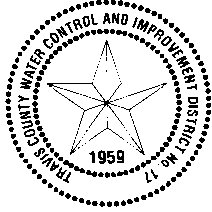 Notice is hereby given pursuant to V.T.C.A., Government Code § 551, that the Board of Directors of Travis County Water Control and Improvement District No. 17 will hold a special meeting, open to the public, on Wednesday, February 22, 2017, at 6:00 p.m. at the Travis County Water Control and Improvement District offices, at 3812 Eck Lane. Items on the AgendaCALL TO ORDER									ESTABLISH A QUORUMIII.	MANAGER REPORTA. 	MANAGER’S REPORT:  STATUS OF DISTRICT OPERATIONS, FINANCES, DISTRICT CONSTRUCTION PROJECTS, DEVELOPER CONSTRUCTION PROJECTS, DISTRICT ADMINISTRATION AND MANAGEMENT, DISTRICT PLANNINGIV.	DISCUSS/CONSIDER/TAKE ACTION REGARDING OFFER TO CANDIDATE FOR THE GENERAL MANAGER POSITIONV.	THE BOARD WILL MEET IN EXECUTIVE SESSION to receive advice from its attorney, in accordance with texas government code sections 551.071, and for personnel matters, in accordance with texas government code section 551.074, regarding the search for a new general manager.VI.	ADJOURNMENT ______________________________Linda R. SandlinAdministrative Assistant